SUMMARY REGISTER OF DECLARATIONS OF INTEREST – 2018/19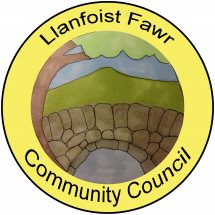 MEETINGDATEITEMCOUNCILLORINTEREST DECLAREDTYPE OF INTEREST18/04/18None declared	16/05/18None declared20/06/186(7)Cllr J SmithChair of Llanfoist Village Hall Management CommitteePrejudicial18/07/18None declared21/08/183Cllr C HollandApplicant’s architect is personal acquaintance.Personal19/09/18None declared17/10/185(6)Cllr B McDonaldOfficer of Abergavenny Garden Centre Ltd.Personal & Business 06/11/18None declared28/11/18None declared05/12/18None declared09/01/19None declared15/01/199Cllr A SussexMember of organisations filing grant applicationsPersonal05/02/194Cllr A SussexNeighbour of applicant19/17015/FULPersonal20/02/19None declared20/03/19None declared